Social Media Community EngagementCREATIVE ASSESSMENTOur social channelsAt Tourism Tasmania, our aim is to champion great social experience so that we can connect travellers culturally and emotionally with Tasmania, and nurture them through the customer journey.As you craft your responses in this assessment, use the statement above to guide you. The attached brand guidelines will also assist in directing the tone of response.Comment replyPlease draft an ‘on brand’ reply to the following comments.Direct Message replyPlease draft an ‘on brand’ reply to the following direct messages. Visual Content CurationReview the @tasmania tagged content on Instagram and choose three images or videos that you would flag as quality and ‘on brand’ user generated content which we might select to feature on our channels in the future. Please attach links below.Last one, just for funFrom your experience, how do you think emojis are best used in tourism social media marketing and which do you think are most effective? Additionally, to help us get to know you a little more - which are you favourite emojis to use and why do you love them?Example commentYour crafted reply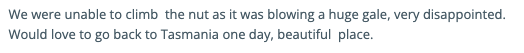 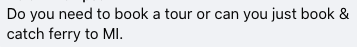 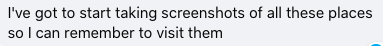 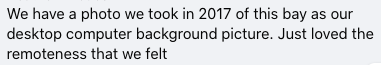 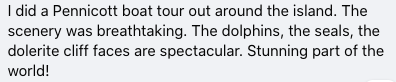 Example Direct MessageYour crafted reply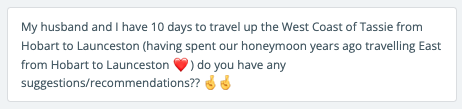 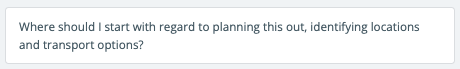 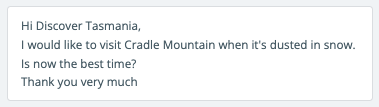 Link to Instagram postWhy you selected this contentEmojis for tourism social media Why do you think it’s effective?Your favourite emojisTell us why 